ПОСТАНОВЛЕНИЕАдминистрации сельского поселения Кирилловский сельсовет муниципального района Уфимский район Республики Башкортостан№108 									12 мая 2016 г.О разработке проекта планировки и проекта межевания территории в административных границах сельского поселения Кирилловский сельсовет муниципального района Уфимский район Республики Башкортостан.	Рассмотрев обращение Варнавского К.В. (вход № 652 от 09.03.2016г.), в соответствии со статьей 42, 43 Градостроительного кодекса Российской Федерации, ПОСТАНОВЛЯЮ:	1. Разрешить Варнавскому К.В. разработку проекта планировки и проекта межевания территории, на земельном участке в д. Кириллово, в границах земельного участка с кадастровым номером 02:47:081101:112, ориентировочной площадью 503000 кв.м.2. Обязать заказчика:2.1. получить в отделе архитектуры и градостроительства Администрации муниципального района Уфимский район РБ градостроительное задание на разработку документации по планировке и межеванию территории;2.2.    до начала проектирования выполнить в установленном порядке в полном объеме  инженерно-геологические и инженерно-геодезические изыскания;2.3. предоставить на рассмотрение в отдел архитектуры и градостроительства администрации муниципального района Уфимский район РБ разработанные и согласованные в установленном порядке проект планировки и проект межевания в течение одного года со дня принятия настоящего постановления;2.4.    представить необходимые материалы для проведения публичных слушаний по проекту планировки и проекту межевания, принять участие и обеспечить присутствие проектной организации на публичных слушаниях, по проекту планировки и проекту межевания территории, указанной в п.1 настоящего постановления, в установленном законодательством порядке.2.5. представить в отдел архитектуры и градостроительства администрации муниципального района Уфимский район Республики Башкортостан один экземпляр отчетов о выполненных инженерных изысканиях и документации по планировке территории (в том числе в электронном виде) в целях формирования информационной системы обеспечения градостроительной деятельности (ИСОГД).3. Предупредить заказчика:3.1.  проектирование и строительство конкретных объектов производится в соответствии с Правилами землепользования и застройки сельского поселения Кирилловский сельсовет муниципального района Уфимский район Республики Башкортостан после разработки и утверждения проекта межевания территории в установленном порядке;3.2. в случае невыполнения пунктов 2.3., 2.4. настоящее постановление утрачивает силу.4. Опубликовать данное постановление в газете «Уфимские Нивы» и разместить на официальном сайте Администрации сельского поселения Кирилловский сельсовет муниципального района Уфимский район Республики Башкортостан в сети «Интернет» http://spkirillovo.ru/.  5. Контроль за исполнением настоящего постановления оставляю за собой.Глава администрации сельского поселения					   	            Н.А. КеллерСхема размещения объекта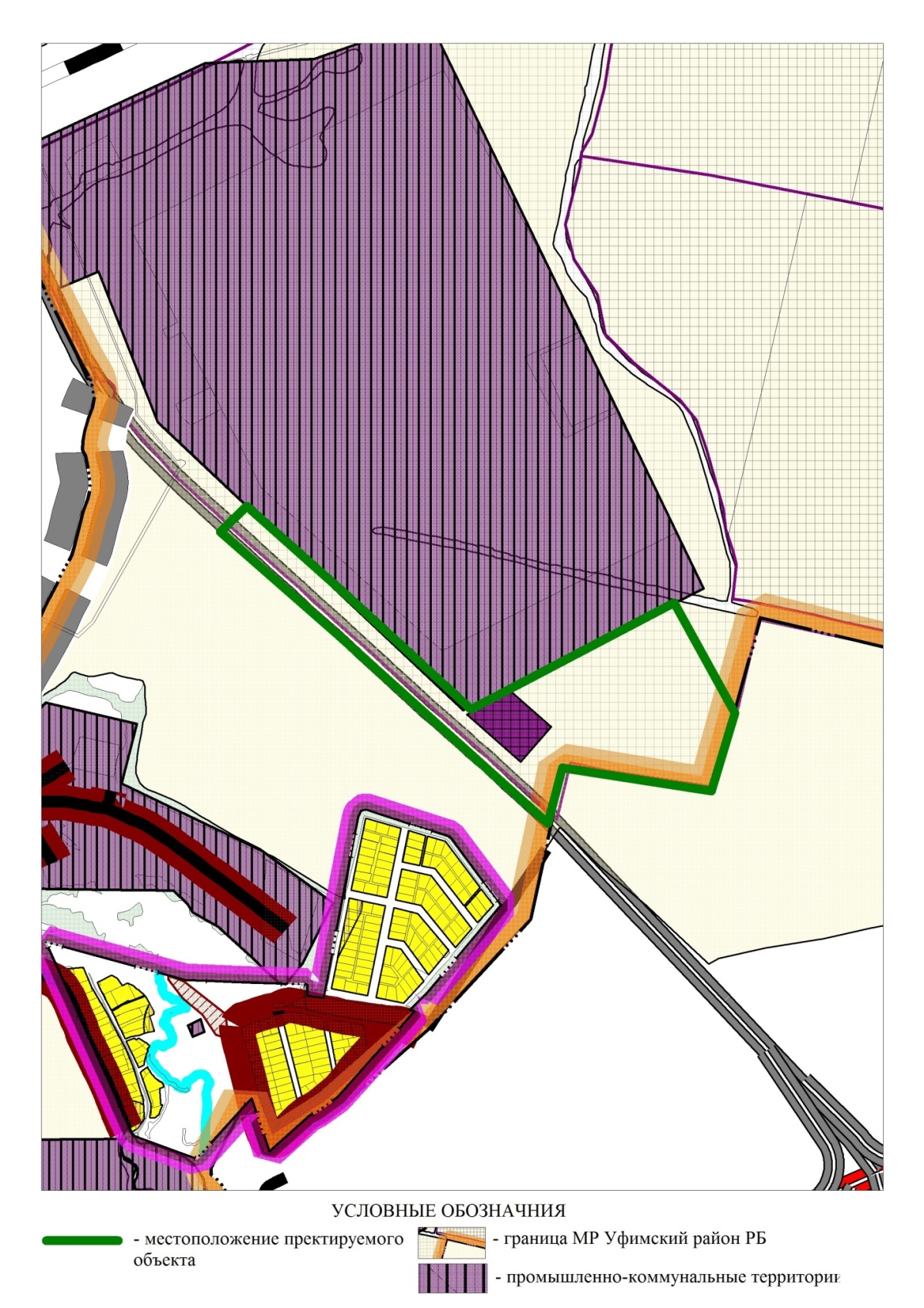 Отдел архитектуры и градостроительства Администрации МР Уфимский район РБМУП «Управление землеустройства, архитектуры и строительства МР Уфимский район РБ»Приложение к постановлению главы сельского поселения Кирилловский сельсовет муниципального района Уфимский  район Республики Башкортостан№ _____ от _______2016г.Приложение к постановлению главы сельского поселения Кирилловский сельсовет муниципального района Уфимский  район Республики Башкортостан№ _____ от _______2016г.Приложение к постановлению главы сельского поселения Кирилловский сельсовет муниципального района Уфимский  район Республики Башкортостан№ _____ от _______2016г.Приложение к постановлению главы сельского поселения Кирилловский сельсовет муниципального района Уфимский  район Республики Башкортостан№ _____ от _______2016г.Заказчик:Варнавский К.В.Заказчик:Варнавский К.В.Отдел архитектуры и градостроительства Администрации МР Уфимский район РБМУП «Управление землеустройства, архитектуры и строительства МР Уфимский район РБ»ДолжностьПодписьДатаФамилияЗаказчик:Варнавский К.В.Заказчик:Варнавский К.В.Отдел архитектуры и градостроительства Администрации МР Уфимский район РБМУП «Управление землеустройства, архитектуры и строительства МР Уфимский район РБ»Гл.архитектор К.И. ПаличевМасштабОтдел архитектуры и градостроительства Администрации МР Уфимский район РБМУП «Управление землеустройства, архитектуры и строительства МР Уфимский район РБ»Зав.сектораТ.А. КорокозоваЛистОтдел архитектуры и градостроительства Администрации МР Уфимский район РБМУП «Управление землеустройства, архитектуры и строительства МР Уфимский район РБ»ИсполнительЯ.В. АмироваЛистов